Ε ξ ε τ α σ τ έ α     Ύ λ η   2 0 2 1 – 2 0 2 2 ΠιθανότητεςΕνότητα 1.1 Πειράματα τύχης, δειγματικός χώρος και ενδεχόμεναΕνότητα 1.2 Πιθανότητες: Ορισμοί και εφαρμογέςΕνότητα 1.3 Πιθανότητες και πράξεις με ενδεχόμεναΣτατιστικήΕνότητα 2.1 Πληθυσμός - Δείγμα – ΜεταβλητέςΕνότητα 2.2 Παρουσίαση στατιστικών δεδομένων
Ενότητα 2.3 Μέτρα θέσης και μεταβλητότητας, συντελεστής μεταβλητότητας,    (Χωρίς την παράγραφο που αναφέρεται στο θηκόγραμμα) Ενότητα 2.4 Κανονική κατανομή και εφαρμογέςΒεβαιώνω ότι η παραπάνω ύλη έχει καθοριστεί σύμφωνα με το άρθρο 106 του νόμου 4610/2019.                                                         Ο καθηγητήςΠΑΠΑΝΙΚΟΛΑΟΥ ΠΑΝΑΓΙΩΤΗΣ ΠΕ03ΕΛΛΗΝΙΚΗ ΔΗΜΟΚΡΑΤΙΑ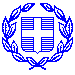 Καλάβρυτα          13 Μαΐου 2022ΥΠΟΥΡΓΕΙΟ ΠΑΙΔΕΙΑΣ ΚΑΙ ΘΡΗΣΚΕΥΜΑΤΩΝΠΕΡΙΦΕΡΕΙΑΚΗ Δ/ΝΣΗ Π.& Δ. ΕΚΠ/ΣΗΣΔΥΤ. ΕΛΛΑΔΑΣΜάθημα:  Στοιχεία Πιθανοτήτων και ΣτατιστικήςΤάξη: Γ ανθρ.Καθηγητής : Παπανικολάου ΠαναγιώτηςΔΙΕΥΘΥΝΣΗ Δ/ΘΜΙΑΣ ΕΚΠΑΙΔΕΥΣΗΣ ΑΧΑϊΑΣΜάθημα:  Στοιχεία Πιθανοτήτων και ΣτατιστικήςΤάξη: Γ ανθρ.Καθηγητής : Παπανικολάου ΠαναγιώτηςΓΕΝΙΚΟ ΛΥΚΕΙΟ ΚΑΛΑΒΡΥΤΩΝ«ΕΥΣΕΒΙΟΣ ΚΗΠΟΥΡΓΟΣ»Μάθημα:  Στοιχεία Πιθανοτήτων και ΣτατιστικήςΤάξη: Γ ανθρ.Καθηγητής : Παπανικολάου ΠαναγιώτηςΜάθημα:  Στοιχεία Πιθανοτήτων και ΣτατιστικήςΤάξη: Γ ανθρ.Καθηγητής : Παπανικολάου Παναγιώτης